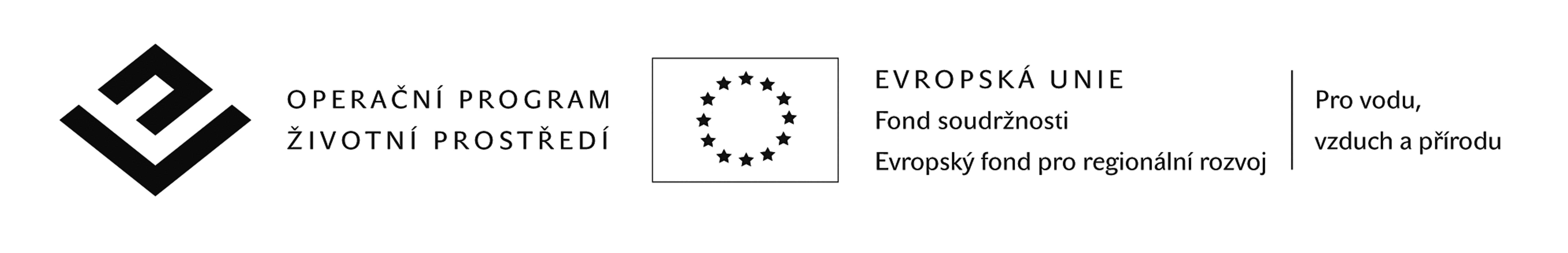 Smlouva o dílo(dále jen „Smlouva“) ve smyslu § 44 odstavce 3 písm. a) zákona č. 137/2006 Sb., o veřejných zakázkách, ve znění pozdějších předpisů, uzavřená dle § 2586 a násl. zákona 
č. 89/2012 Sb., občanský zákoník, ve znění pozdějších předpisů (dále jen
 „občanský zákoník“)Smluvní stranyObec Veselá		Sídlo:	Veselá 33, 763 15 SlušoviceStatutární zástupce:	Daniel Juřík, starostaIČ:	00226203DIČ:	CZ00226203Bankovní spojení:	1400581339/0800Osoba oprávněná jednatve věcech technických:				 (dále jen „Zadavatel nebo Objednatel“)Sídlo:	     Statutární zástupce:	     e-mail:	     telefon:	     fax:	     IČ:	     DIČ:	     Bankovní spojení:	     Osoba oprávněná jednatve věcech technických:	     (dále jen „Zhotovitel“)PreambuleTyto obchodní podmínky jsou vypracovány ve formě a struktuře návrhu smlouvy o dílo. Dodavatelé do těchto obchodních podmínek pouze doplní údaje nezbytné pro vznik návrhu smlouvy (zejména vlastní identifikační údaje, cenu a případné další údaje, jejichž doplnění text obchodních podmínek předpokládá vyznačením prázdné žluté plochy) a následně takto doplněné obchodní podmínky předloží jako svůj návrh smlouvy na veřejnou zakázku.Zhotovitel je držitelem příslušných živnostenských oprávnění potřebných k provedení díla a má řádné vybavení, zkušenosti a schopnosti, aby řádně a včas provedl dílo dle Smlouvy a je tak způsobilý splnit svou nabídku podanou ve výběrovém řízení mimo režim zákona č. 137/2006 Sb., o veřejných zakázkách, ve znění pozdějších předpisů a Závazných pokynů pro žadatele a příjemce v OPŽP, na zadání veřejné zakázky „Stavební úpravy Veselanky - zateplení“, kterou zadavatel vybral jako nabídku nejvhodnější. Zhotovitel prohlašuje, že je schopný dílo dle Smlouvy provést v souladu se Smlouvou za sjednanou cenu a že si je vědom skutečnosti, že Zadavatel má značný zájem na dokončení díla, které je předmětem Smlouvy v čase a kvalitě dle Smlouvy. Zhotovitel tímto prohlašuje, že tato smlouva i veškeré Zhotovitelovo plnění a status je a bude po celou dobu plnění v souladu s nabídkou, kterou podal do veřejné zakázky „Stavební úpravy Veselanky- zateplení“.Z těchto důvodů dohodly se smluvní strany na uzavření Smlouvy.Předmět SmlouvyZhotovitel se Smlouvou zavazuje provést pro Objednatele řádně a včas, na svůj náklad a na své nebezpečí sjednané dílo dle článku IV. Smlouvy a Objednatel se zavazuje za provedené dílo zaplatit Zhotoviteli cenu ve výši a za podmínek sjednaných v článku VII. Smlouvy.Zhotovitel splní závazek založený Smlouvou tím, že řádně a včas provede předmět díla dle Smlouvy a splní všechny ostatní povinnosti vyplývající ze Smlouvy.Objednatel splní závazek založený Smlouvou tím, že dílo převezme a zaplatí cenu díla.Specifikace dílaPředmětem Smlouvy a těchto obchodních podmínek je realizace díla v rámci projektu s názvem: „Stavební úpravy Veselanky - zateplení“. Jeho záměrem je realizace stavebních úprav, které povedou ke snížení energetické náročnosti budovy. Stavební úpravy proběhnou v rozsahu dle projektové dokumentace. Zakázka je spolufinancována z Operačního programu Životní prostředí.Součástí díla je i vypracování dokumentace skutečného provedení dokončeného díla.Zhotovením díla se rozumí úplné, funkční a bezvadné provedení všech stavebních a montážních prací a konstrukcí, včetně dodávek potřebných materiálů a zařízení nezbytných pro řádné dokončení díla, dále provedení všech činností souvisejících s dodávkou stavebních prací, konstrukcí a technologického vybavení, jejichž provedení je pro řádné dokončení díla nezbytné, včetně koordinační a kompletační činnosti celé stavby a zároveň zhotovení dokumentace skutečného provedení stavby.Dle dohody smluvních stran je předmětem díla provedení všech činností, prací a dodávek obsažených buď v projektové dokumentaci nebo v nabídce vč. výkazu výměr, nebo v zadávacích podmínkách veřejné zakázky (dále též „výchozí dokumenty“), které tvoří nedílnou součást Smlouvy, a to bez ohledu na to, v kterém z těchto výchozích dokumentů jsou uvedeny, resp. ze kterého z nich vyplývají. Dílo zahrnuje provedení, dodání a zajištění všech činností, prací, služeb, věcí a dodávek, nutných k realizaci díla, a také:zajištění zařízení staveniště, a to podle potřeby na řádné provedení díla včetně jeho údržby, odstranění a likvidace,vyklizení staveniště a provedení závěrečného úklidu místa provedení díla vč. úklidu stavby (viz článek VI.) dle Smlouvy; uvedení pozemků a komunikací případně dotčených výstavbou do původního stavu,veškeré práce a dodávky související s bezpečnostními opatřeními na ochranu lidí a majetku (zejména chodců a vozidel v místech dotčených stavbou),provedení opatření při realizaci díla vyplývajících z umístění a návaznosti díla a zohledňující tyto skutečnosti:komunikace a plochy v okolí místa provádění díla lze využít jako skládky materiálu po dohodě s Objednatelem,prostor místa provádění díla nelze bez dalšího opatření a předchozího písemného souhlasu Objednatele využít k umístění sociálního a hygienického zařízení Zhotovitele, a Zhotovitel provede i jiná opatření související s výstavbou, resp. provedením díla. dodání dokumentace skutečného provedení díla, včetně dokladové části ve třech vyhotoveních v tištěné podobě a jedné elektronické podobě,projednání a zajištění zvláštního užívání komunikací a potřebných záborů veřejných ploch včetně úhrady vyměřených poplatků a nájemného,zajištění uložení stavební suti a ekologická likvidace stavebních odpadů a doložení dokladů o této likvidaci, včetně úhrady poplatků za toto uložení, likvidaci a dopravu,zajištění a provedení všech nutných zkoušek dle ČSN (případně jiných norem vztahujících se k prováděnému dílu včetně pořízení protokolů),zajištění atestů a dokladů o požadovaných vlastnostech výrobků ke kolaudaci (i dle zákona č. 22/1997 Sb. – prohlášení o shodě) a revizí veškerých elektrických zařízení s případným odstraněním uvedených závad,zajištění všech ostatních nezbytných zkoušek, atestů a revizí podle ČSN a případných jiných právních nebo technických předpisů platných v době provádění a předání díla, kterými bude prokázáno dosažení předepsané kvality a předepsaných technických parametrů díla,zajištění a splnění podmínek vyplývajících z územního rozhodnutí a jiných dokladů,zajištění přechodného dopravního značení k dopravním omezením včetně jeho neustálé aktualizace dle skutečného průběhu stavby,zajištění bezpečné a plynulé dopravy v rámci výstavby, včetně nákladů spojených s případnými průjezdy a opatřeními vozidel integrovaného záchranného systému,práce spojené s odstraněním případných překážek, betonů a konstrukcí, které nemohl projektant předvídat,uvedení všech povrchů dotčených stavbou do původního stavu (komunikace, chodníky, zeleň, oplocení, příkopy, propustky apod.),protokolární převzetí případných dotčených pozemků od vlastníků před započetím výstavby a jejich následné uvedení do původního stavu, včetně následného protokolárního předání zpět do rukou vlastníka,pojištění stavby a osob dle této smlouvy,to vše v místě provádění díla dle článku VI. Smlouvy.Dílo bude provedeno v rozsahu, způsobem a v jakosti stanovené Smlouvou, zejména všemi výchozími dokumenty včetně případných změn dodatků a doplňků sjednaných stranami nebo vyplývajících z rozhodnutí příslušných orgánů. Při zhotovení stavby bude Zhotovitel postupovat rovněž v souladu s prováděcí projektovou dokumentací odsouhlasenou a předanou Objednatelem.Zhotovitel je povinen dbát na to, aby s ohledem na provádění díla na již existující stavbě nepoškodil stávající objekt ani jeho rozvody. V případě vzniku škody nese Zhotovitel veškerou odpovědnost za škodu takto způsobenou. U prací a dodávek, které vzniknou realizací prací Zhotovitele na cizím díle a zásahem do cizího díla, přejímá Zhotovitel odpovědnost i za vady, jež se v záruční době projeví na cizím díle z důvodu realizace prací Zhotovitele nebo v souvislosti s tím.Není-li ve Smlouvě uvedeno jinak, není Zhotovitel oprávněn ani povinen provést jakoukoliv změnu díla bez písemné dohody s Objednatelem ve formě písemného dodatku.Součástí plnění Zhotovitele dle Smlouvy a průkazem řádného provedení díla či jeho části je organizace, provedení a doložení úspěšných výsledků potřebných individuálních, komplexních, garančních zkoušek díla a organizace event. zkušebního provozu a požadavků orgánů státního stavebního dohledu, příp. jiných orgánů příslušných ke kontrole staveb. Provádění dohodnutých zkoušek díla či jeho části se řídí:Smlouvou,podmínkami stanovenými ČSN,projektovou dokumentací, aobecně závaznými metodikami a doporučeními výrobců komponentů a technologií použitých při výstavbě, neodporují-li platným ČSN.Smluvní strany se výslovně dohodly, že normy ČSN (rozumí se tím i ČSN EN a ČSN OHSAS), jejichž použití přichází v úvahu při provádění díla dle Smlouvy, budou pro realizaci daného díla považovat obě strany za závazné v plném rozsahu.Doba plněníZhotovitel se zavazuje celé dílo řádně provést, ukončit a předat ve lhůtě sjednané Smlouvou, nejpozději do 4 měsíců od protokolárního předání staveniště objednatelem zhotoviteli. Splnění této doby je zajištěno smluvní pokutou sjednanou Smlouvou.Zhotovitel bere na vědomí, že výzva k převzetí staveniště (tj. zahájení prací) může být také podmíněna uzavřením „Smlouvy o poskytnutí podpory ze Státního fondu životního prostředí ČR v rámci Operačního programu Životní prostředí“ mezi objednatelem a Státním fondem životního prostředí ČR nebo získáním vlastních zdrojů nahrazující prostředky podpory, pokud smlouva o poskytnutí podpory nebude uzavřena. Jestliže nebude zhotovitel vyzván k převzetí staveniště nejpozději ve lhůtě do 3 měsíců ode dne uzavření smlouvy o dílo, bude kterákoliv smluvní strana oprávněna tuto smlouvu vypovědět nebo se strany mohou o ukončení smlouvy dohodnout. Výpovědní lhůta činí jeden měsíc ode dne doručení písemné výpovědi druhé ze smluvních stran.Zhotovitel splní svou povinnost provést dílo jeho řádným dokončením a protokolárním předáním předmětu díla Objednateli. Není-li dále uvedeno jinak, považuje se dílo za dokončené, pokud vykazuje pouze ojedinělé drobné vady, které samy o sobě ani ve spojení s jinými nebrání užívání stavby funkčně nebo esteticky, ani její užívání podstatným způsobem neomezují. Tím není dotčeno právo objednatele na odstranění těchto vad.K řádnému dokončení díla se vyžadují také další plnění dle Smlouvy, zejména dodání dokumentace a dalších dokladů vyžadované Smlouvou v průběhu provádění díla či při jeho předání.Zhotovitelem vypracovaný časový harmonogram plnění v členění po týdnech včetně finančního plnění tvoří jako příloha č. 2 nedílnou součást Smlouvy.Smluvní strany se dohodly, že dílo bude provedeno jako celek dle článku IV. Smlouvy. Je-li v zadávací dokumentaci definován konkrétní výrobek (nebo technologie), má se za to, že je tím definován minimální požadovaný standard. Objednatel v takovém případě připouští použití i jiných, kvalitativně a technicky obdobných řešení. Případná taková změna provedení díla musí být písemně odsouhlasena Objednatelem.Smluvní strany se dohodly, že celková doba provedení díla se prodlouží o dobu, po kterou nemohlo být dílo prováděno v důsledku okolností vylučujících odpovědnost ve smyslu § 2913 odst. 2 občanského zákoníku. Odpovědnost nevylučuje překážka, která vznikla v době, kdy již byl Zhotovitel v prodlení s plněním své povinnosti nebo vznikla v důsledku hospodářských či organizačních poměrů Zhotovitele.Před dobou sjednanou pro předání a převzetí díla dle článku V.1.Smlouvy není Objednatel povinen od Zhotovitele dílo či kteroukoli jeho část převzít.Místo plněníMísto plnění veřejné zakázky je na adrese:Veselá č. p. 33
763 15 Slušovice
ČESKÁ REPUBLIKACena za provedení dílaCena za zhotovení předmětu smlouvy je stanovena dohodou smluvních stran na základě cenové nabídky zhotovitele, zpracované na základě projektové dokumentace včetně výkazu výměr předaných objednatelem a činí celkem:CENA BEZ REZERVY A BEZ DPH:			    				     ,- KčDPH CENY BEZ REZERVY:								     ,- KčROZPOČTOVÁ REZERVA BEZ DPH:						     ,- Kč(5 % z ceny bez rezervy a bez DPH)DPH REZERVY:									     ,- KčROZPOČTOVÁ REZERVA VČETNĚ DPH:						     ,- KčDPH CENY VČETNĚ REZERVY:								     ,- KčCENA VČETNĚ DPH A REZERVY VČETNĚ DPH:					     ,- Kč(dále též „Cena za provedení díla“ nebo „Cena díla“) Tato cena, vztahující se k předmětu díla jeho rozsahu a způsobu provedení, tak, jak je sjednáno v době uzavření Smlouvy, byla sjednána jako cena nejvýše přípustná, která je překročitelná pouze v případě změny právních předpisů ovlivňujících výši DPH u ceny sjednané SmlouvouObě smluvní strany se vzájemně dohodly, že dílčím zdanitelným plněním jsou práce skutečně provedené v příslušném měsíci a za datum uskutečnění dílčího zdanitelného plnění prohlašují poslední den kalendářního měsíce. Obě smluvní strany se vzájemně dohodly, že zdanitelným plněním jsou celkové práce provedené na díle po provedení a převzetí díla. Po ukončení každého kalendářního měsíce předá Zhotovitel Objednateli daňový doklad (fakturu), k němuž musí být připojen zjišťovací protokol – soupis prací a dodávek provedených v daném měsíci v členění po položkách dle výkazu výměr oceněný v souladu se Smlouvou odsouhlasený Technickým dozorem Objednatele. Zhotovitel je oprávněn účtovat daňovým dokladem za příslušné období pouze práce a dodávky v rozsahu odsouhlaseném technickým dozorem. Cenu neodsouhlasených prací a dodávek je Zhotovitel oprávněn účtovat jen po dohodě s Objednatelem, jinak na základě pravomocného soudního rozhodnutí, které potvrdí jeho nárok.Daňový doklad bude obsahovat pojmové náležitosti daňového dokladu stanovené zákonem č. 235/2004 Sb., o dani z přidané hodnoty, ve znění pozdějších předpisů, a zákonem č. 563/1991 Sb., o účetnictví, ve znění pozdějších předpisů. V případě, že daňový doklad nebude obsahovat správné údaje či bude neúplný, je Objednatel oprávněn daňový doklad vrátit ve lhůtě do data jeho splatnosti Zhotoviteli. Zhotovitel je povinen takový daňový doklad opravit, event. vystavit nový daňový doklad. Lhůta splatnosti počíná v takovém případě běžet ode dne doručení opraveného či nově vystaveného dokladu Objednateli.Není-li dohodnuto jinak, je splatnost daňových dokladů smluvními stranami dohodnuta na 30 (slovy: Třicet) kalendářních dní ode dne řádného předání faktury Zhotovitelem Objednateli. Daňový doklad se v souladu s § 1957 občanského zákoníku považuje za řádně a včas zaplacený, bude-li poslední den této lhůty účtovaná částka ve výši odsouhlasené Objednatelem připsána ve prospěch účtu Zhotovitele uvedeného v záhlaví Smlouvy. Do patnácti dní po řádném protokolárním předání a převzetí (odevzdání) díla bude Zhotovitelem vystaven a Objednateli předán daňový doklad – konečná faktura (vyúčtování Ceny za provedení díla). Konečná faktura bude vystavena se splatností 30 (slovy: Třicet) kalendářních dní ode dne řádného provedení díla Zhotovitelem. Zhotoviteli zaniká jakýkoliv nárok na zvýšení ceny, jestliže písemně neoznámí nutnost jejího překročení a výši požadovaného zvýšení ceny bez zbytečného odkladu poté, kdy se ukázalo, že je zvýšení ceny nevyhnutelné. Samotné toto písemné oznámení však nezakládá právo Zhotovitele na zvýšení ceny, které je možné pouze za podmínek daných Smlouvou.Objednatel je oprávněn vyzvat Zhotovitele, abyvystavil	 zálohovou fakturu ve výši maximálně 90% z celkové Ceny díla. Zhotovitel je v takovém případě povinen vystavit a doručit Objednateli zálohovou fakturu na výši uvedenou ve výzvě nejpozději do sedmi kalendářních dnů od doručení výzvy. Takto vyfakturované práce, dodávky nebo služby musí být vyúčtovány nejpozději do 30 dní od konce doby plnění. Smluvní strany se dohodly, že v případě nevyúčtování takové faktury v předmětné lhůtě, jsou takto zaplacené prostředky bezdůvodným obohacením. Zhotovitel však bez předchozí výzvy Objednatele není oprávněn zálohovou fakturu vystavit.Jestliže nutnost provedení určitých prací vyplyne z rozhodnutí či jiného úkonu orgánu státního stavebního dohledu, příp. jinými orgány příslušnými ke kontrole staveb či jinými okolnostmi smluvními stranami nepředvídanými, rozhodnutími, resp. vyjádřeními veřejnoprávních orgánů, či změny předpisů a ČSN (EN) nebo z jiného důvodu, který nemůže Objednatel ovlivnit, zavazuje se Zhotovitel tyto práce provést na základě písemného pokynu Objednatele bez písemného dodatku ke Smlouvě, a to bez ohledu na to, zda dojde k dohodě o jejich ceně.Součinnost smluvních stranSmluvní strany se zavazují vyvinout veškeré úsilí k vytvoření potřebných podmínek pro realizaci díla dle podmínek stanovených Smlouvou, které vyplývají z jejich smluvního postavení. To platí i v případech, kde to není výslovně stanoveno ustanovením Smlouvy.Pokud jsou kterékoli ze smluvních stran známy skutečnosti, které jí brání nebo budou bránit, aby dostála svým smluvním povinnostem, sdělí tuto skutečnost neprodleně písemně druhé smluvní straně. Smluvní strany se dále zavazují neprodleně odstranit v rámci svých možností všechny okolnosti, které jsou na jejich straně a které brání splnění jejich smluvních povinností.Zhotovitel se zavazuje, že na základě skutečností zjištěných v průběhu plnění povinností dle Smlouvy navrhne a provede opatření směřující k dodržení podmínek stanovených Smlouvou pro naplnění Smlouvy, k ochraně Objednatele před škodami, ztrátami a zbytečnými výdaji a že poskytne Objednateli, zástupci Objednatele jednajícímu ve věcech technických a jiným osobám zúčastněným na provádění díla veškeré potřebné doklady, konzultace, pomoc a jinou součinnost.Práva a povinnosti stranZhotovitel prohlašuje, že se plně seznámil s rozsahem a povahou díla s místem provádění stavby, že jsou mu známy veškeré technické, kvalitativní a jiné podmínky provádění díla a že disponuje takovými kapacitami a odbornými znalostmi, které jsou pro řádné provedení díla nezbytné. Potvrzuje, že prověřil podklady a pokyny, které obdržel od Objednatele do uzavření Smlouvy, že je shledal vhodnými a dostatečnými, že sjednané podmínky pro provádění díla včetně ceny a doby provedení zohledňují všechny vpředu uvedené podmínky a okolnosti jakož i ty, které Zhotovitel, jako subjekt odborně způsobilý k provedení díla měl nebo mohl předvídat přesto, že nebyly v době uzavření Smlouvy zřejmé a přesto, že nebyly obsaženy v podkladech po uzavření Smlouvy nebo z nich nevyplývaly. Zhotovitel na základě výše uvedeného prohlašuje, že s použitím těchto všech znalostí zkušeností, podkladů a pokynů splní závazek založený Smlouvou včas a řádně, za sjednanou cenu, aniž by podmiňoval splnění závazku poskytnutím jiné než dohodnuté součinnosti. Jestliže se později v průběhu provádění díla bude Zhotovitel dovolávat nevhodnosti pokynů nebo věcí předaných Objednatelem, bylo pro tento případ dohodnuto, že je povinen prokázat, že tuto nevhodnost nemohl zjistit do uzavření Smlouvy, jinak odpovídá za vady díla způsobené nevhodností, jako kdyby nesplnil povinnost dle § 2594 občanského zákoníku na nevhodnost upozornit.Zhotovitel se zavazuje, že Objednateli bezodkladně po vzniku takové skutečnosti písemně oznámí:jestliže bude zahájeno insolvenční řízení dle zák. č. 182/2006 Sb., o úpadku a způsobech jeho řešení, ve znění pozdějších předpisů, jehož předmětem bude úpadek nebo hrozící úpadek Zhotovitele; a/nebovstup Zhotovitele do likvidace; a/nebozměny v majetkové struktuře Zhotovitele, s výjimkou změny majetkové struktury, která představuje běžný obchodní styk; a/neborozhodnutí o provedení přeměny Zhotovitele, zejména fúzí, převodem jmění na společníka či rozdělením, provedení změny právní formy dlužníka či provedení jiných organizačních změn; a/neboomezení či ukončení výkonu činnosti Zhotovitele, která bezprostředně souvisí s předmětem Smlouvy; a/neborozhodnutí o založení obchodní společnosti Zhotovitelem či účasti na podnikání jiné osoby Zhotovitele; a/nebovšechny skutečnosti, které by mohly mít vliv na přechod či vypořádání závazků Zhotovitele vůči Objednateli vyplývajících ze Smlouvy či se Smlouvou souvisejících; a/neborozhodnutí o zrušení Zhotovitele.V případě porušení tohoto ustanovení povinností je Objednatel oprávněn od Smlouvy bez dalšího odstoupit.Objednatel je oprávněn:sám či prostřednictvím třetí osoby provádět cenovou kontrolu v průběhu provádění díla a uvádění dokončeného díla do provozu a kontrolu provádění závěrečného vyúčtování díla; všichni účastníci Smlouvy jsou povinni vytvářet dostatečné podmínky pro provádění cenové kontroly,sám či prostřednictvím třetí osoby vykonávat v místě provádění díla vlastní Technický dozor investora a v jeho průběhu zejména sledovat, zda jsou práce prováděny dle projektu, technických norem a jiných právních předpisů a v souladu s rozhodnutím orgánů veřejné správy; na nedostatky při provádění díla upozorní zápisem ve stavebním deníku. Technický dozor nesmí provádět Zhotovitel ani osoba s ním propojená. Osoba vykonávající kontrolně-technický dozor je oprávněna dát pracovníkům Zhotovitele příkaz k přerušení prací na provedení díla, je-li ohrožena bezpečnost prováděné stavby, život nebo zdraví osob pracujících na stavbě při provádění díla či třetích osob,sám či prostřednictvím třetí osoby vykonávat v místě provádění díla vlastní výkon činnosti koordinátora BOZP, v jeho průběhu zejména sledovat, zda jsou práce prováděny v souladu s právními předpisy týkajícími se bezpečnosti práce, hygienických opatření a opatření vedoucích k požární ochraně prováděného díla, a to v rozsahu a způsobem stanoveným příslušnými předpisy.Při podpisu smlouvy Zhotovitel předá Objednateli harmonogram postupu prací, který bude přílohou této Smlouvy.Termíny a náplň běžných kontrol prováděných Objednatelem vyznačí Objednatel v harmonogramu postupu prací při provádění díla (viz článek V.5. Smlouvy), a to do sedmi dnů ode dne, kdy bude Objednateli předán harmonogram postupu prací při provádění díla. Termíny a náplň mimořádných kontrol prováděných Objednatelem vyznačí Objednatel ve stavebním deníku, a to alespoň jeden den předem.Stavební deníkStavební deník bude členěn do jednotlivých větví.Zhotovitel se zavazuje ode dne předání staveniště (viz článek XI. Smlouvy) Objednatelem Zhotoviteli vést stavební deník alespoň v jednom originále a dvou průpisech dle ust. § 157 stavebního zákona. Na stavbě bude veden pouze jeden stavební deník, vedený Zhotovitelem a budou v něm zaznamenávány veškeré skutečnosti o průběhu všech prací, včetně prací subdodavatelů. Do stavebního deníku bude Zhotovitel zapisovat všechny skutečnosti stanovené zákonem a současně všechny skutečnosti rozhodné pro plnění podmínek Smlouvy a změny harmonogramu postupu prací. Stavební deník bude uložen na staveništi a bude oběma stranám kdykoliv přístupný v době přítomnosti jakýchkoli osob na staveništi. Originál stavebního deníku předá Zhotovitel při přejímacím řízení Objednateli. Stavební deník dle předchozího odstavce Smlouvy vede Zhotovitelem 
pověřená osoba – stavbyvedoucí      , č. autorizace      . V případě změny osoby Zhotovitelem pověřené k vedení stavebního deníku musí být tato skutečnost bezodkladně uvedena ve stavebním deníku. Zhotovitel je povinen uložit průpis denních záznamů ve stavebním deníku odděleně od originálu tak, aby byl k dispozici v případě ztráty či zničení originálu stavebního deníku. Stavební deník musí být uložen tak, aby byl vždy okamžitě k dispozici Objednateli a orgánu státního stavebního dohledu.Denní záznamy se do stavebního deníku zapisují tak, že se píší do knihy s očíslovanými listy jednak pevnými, jednak perforovanými pro dva oddělitelné průpisy. Perforované listy se očíslují shodně s listy pevnými. Denní záznamy oprávněná osoba zapisuje čitelně v den, kdy byly práce provedeny nebo kdy nastaly skutečnosti, které jsou předmětem zápisu. V denních záznamech nesmí být vynechána volná místa.Zhotovitel se zavazuje na základě žádosti zástupce Objednatele bezodkladně předávat Objednateli úplné kopie zápisů ze stavebního deníku.Zápisy v deníku nepředstavují ani nenahrazují dohody smluvních stran či zvláštní písemná prohlášení kterékoliv ze smluvních stran, která dle Smlouvy musí učinit a doručit druhé ze smluvních stran.Staveniště a jeho zařízeníZhotovitel protokolárně převezme staveniště na základě písemné výzvy Objednatelem. Zhotovitel zahájí stavební práce ihned po protokolárním předání staveniště. O předání staveniště Objednatelem Zhotoviteli bude sepsán písemný protokol, který bude vyhotoven ve dvou stejnopisech, z nichž každá smluvní strana obdrží po jednom stejnopise, a podepsán oprávněnými zástupci obou smluvních stran. Staveništěm se pro účely Smlouvy rozumí místo určené ke zhotovení díla, které je vymezeno v článku IV a projektové dokumentaci. Způsob napojení na zdroj vody, plynu a elektřiny zajistí Zhotovitel se správcem sítí. Předání staveniště ze strany Objednatele bude provedeno formou předání dokladů o staveništi. Dokladem o předání těchto dokumentů bude společný zápis o předání a převzetí staveniště. Současně bude Zhotoviteli předáno 1 paré tištěné + 1 vyhotovení elektronické projektové dokumentace dle Smlouvy. K předání staveniště dojde na výzvu Zhotovitele po podpisu Smlouvy.Zhotovitel se zavazuje zachovávat na staveništi čistotu a pořádek. Zhotovitel je povinen denně odstraňovat na své náklady odpady a nečistoty vzniklé z jeho činnosti či činností třetích osob na staveništi, technickými či jinými opatřeními zabraňovat jejich pronikání mimo staveniště. Zhotovitel se dále zavazuje dodržovat pokyny požárního dozoru a dozoru bezpečnosti práce. V rozsahu tohoto závazku zajišťuje Zhotovitel na své náklady zařízení staveniště, veškerou dopravu, skládku, případně mezideponii materiálu, a to i vytěženého, přičemž náklady s plněním tohoto závazku jsou zahrnuty v ceně díla.Zhotovitel je plně odpovědný za staveniště od jeho převzetí až do předání dokončeného díla.Zhotovitel bude mít v průběhu realizace a dokončování předmětu díla na staveništi výhradní odpovědnost za:zajištění bezpečnosti všech osob oprávněných k pohybu na staveništi, udržování staveniště v uspořádaném stavu za účelem předcházení vzniku škod; azajištění veškerého osvětlení a zábran potřebných pro průběh prací, bezpečnostních a dopravních opatření pro ochranu staveniště, materiálů a techniky vnesených Zhotovitelem na staveniště, jakož i odpovědnost za zajištění opatření pro zabezpečení bezpečnosti silničního provozu v souvislosti s omezeními spojenými s realizací díla a za osazení případného dopravního značení; aprovedení veškerých odpovídajících úkonů k ochraně životního prostředí na staveništi i mimo ně a k zabránění vzniku škod znečištěním, hlukem, nebo z jiných důvodů vyvolaných a způsobených provozní činností Zhotovitele, likvidaci a uskladňování veškerého odpadu, vznikajícího při činnosti Zhotovitele v souladu s právními předpisy.Zhotovitel až do konečného odevzdání staveniště po ukončení prací zodpovídá za bezpečné zajištění staveniště vůči okolnímu provozu a chodcům.Zhotovitel po celou dobu realizace díla zodpovídá za zabezpečení staveniště dle podmínek vyhlášky Českého úřadu bezpečnosti práce. Zhotovitel v plné míře zodpovídá za bezpečnost a ochranu zdraví všech osob v prostoru staveniště a zabezpečí jejich vybavení ochrannými pracovními pomůckami. Dále se Zhotovitel zavazuje dodržovat hygienické předpisy.Zhotovitel zajišťuje přípravu staveniště, zařízení staveniště, včetně zajištění energií potřebných k provádění prací dle Smlouvy na vlastní účet.Zhotovitel se zavazuje bez předchozího písemného souhlasu Objednatele neumístit na staveniště, jeho zařízení či prostory se staveništěm související jakékoli reklamní zařízení, ať již vlastní či ve vlastnictví třetí osoby.Ke dni odevzdání předmětu díla Objednateli bude staveniště vyklizeno a proveden závěrečný úklid místa provádění stavby včetně stavby samotné. Pozemky a komunikace dotčené výstavbou budou k tomuto dni uvedeny do původního stavu nebo do stavu dle podmínek stavebního povolení.Zhotovitel je povinen poskytnout Objednateli a případně osobám vykonávajícím funkci Technického dozoru, Autorského dozoru, Koordinátora BOZP a dalším oprávněným osobám přístup na Staveniště, dále samostatné provozní prostory a zařízení nezbytné pro výkon jejich funkce při realizaci díla (např. el. připojení pro PC, samostatné WC).Podmínky provádění dílaZhotovitel je povinen v souladu s § 2589 občanského zákoníku provést dílo osobně.Objednatel je v souladu s § 2592 občanského zákoníku oprávněn dávat zhotoviteli pokyny k upřesnění nebo určení způsobu provádění díla, pokud tak neučiní, postupuje Zhotovitel ve věcech realizace stavby zcela samostatně.Kvalita Zhotovitelem uskutečněného plnění musí odpovídat veškerým požadavkům uvedených v normách vztahujících se k plnění, zejména pak v ČSN, ČSN EN a ČSN OHSAS. Zhotovitel je povinen dodržet při provádění díla veškeré platné právní předpisy, jakož i všechny podmínky určené Smlouvou. Dílo bude provedeno v souladu se stavebním zákonem a v souladu s předpisy souvisejícími (jedná se zejména o prováděcí vyhlášky k tomuto zákonu a zákony související). Zhotovitel je povinen zajistit, že na výrobky, které budou zabudovány do díla a na které se vztahuje ustanovení § 13 zákona č. 22/1997 Sb., o technických požadavcích na výrobky a o změně a doplnění některých zákonů, ve znění pozdějších předpisů, bude Objednateli, nebo jím určené osobě, nebo k tomu příslušnému orgánu, předloženo Zhotovitelem prohlášení o shodě. Práce a dodávky budou dále provedeny v souladu s českými hygienickými, protipožárními, bezpečnostními předpisy a dalšími souvisejícími předpisy.Pro dílo použije Zhotovitel jen materiály a výrobky nejvyšší kvality, které mají takové vlastnosti, aby po dobu předpokládané existence díla byla, při běžné údržbě, zaručena požadovaná mechanická pevnost a stabilita, požární bezpečnost, hygienické požadavky, ochrana zdraví a životního prostředí, bezpečnost při užívání, ochrana proti hluku, úspora energie. Jakékoliv změny či odchylky od materiálu uvedeného v oceněném výkazu výměr je možno provádět pouze po předchozím odsouhlasení Objednatelem, v tomto případě nestačí pouze souhlas osoby vykonávající technický dozor stavby.Zhotovitel je povinen při provádění díla průběžně prověřovat vhodnost projektové dokumentace stavby a další dokumentace a dokumentů, podle kterých je dle Smlouvy vymezen předmět a rozsah díla a podle kterých je povinen dílo včetně prováděcí projektové dokumentace zhotovit, zejména prověřovat, zda jsou v souladu s platnými předpisy, vyhláškami, nařízeními, pravidly, regulacemi a normami, a to před započetím prací, výkonů a služeb na díle a je povinen neprodleně písemně na nevhodnost dokumentů upozornit Objednatele ve smyslu ust. § 2594 občanského zákoníku. Pokud tuto povinnost nesplní, odpovídá za vady díla tím způsobené, je povinen uvést dílo na své náklady do souladu s platnými předpisy, vyhláškami, nařízeními, pravidly, regulacemi a normami a odpovídá v plném rozsahu rovněž za další důsledky porušení této povinnosti, včetně náhrady škody, která v důsledku opomenutí Zhotovitele Objednateli event. tímto vznikne. Stejným způsobem je Zhotovitel povinen smluvně zavázat třetí osoby (své dodavatele), které v souladu se Smlouvou použije ke splnění svého závazku. Zhotovitel se zavazuje, že zajistí provádění díla tak, aby provádění díla:v co nejmenší míře omezovalo užívání místa provádění díla vymezeného v článku IV. Smlouvy, veřejných prostranství či jiných okolních dotčených pozemků či staveb; aneobtěžovalo třetí osoby a okolní prostory zejména hlukem, pachem, emisemi, prachem, vibracemi, exhalacemi a zastíněním nad míru přiměřenou poměrům; anemělo nepříznivý vliv na životní prostředí, včetně minimalizace negativních vlivů na okolí výstavby; a bylo zabezpečeno pro činnost každé profese odborným dozorem Zhotovitele, který bude garantovat dodržování technologických postupů. Totéž platí pro práce subdodavatelů. Odbornou úroveň realizovaného díla jako celku zabezpečí Zhotovitel odpovědnou osobou – autorizovanou osobou v oboru „Pozemní stavby“ ve smyslu zákona č. 360/1992 Sb., o výkonu povolání autorizovaných architektů a o výkonu povolání autorizovaných inženýrů a techniků činných ve výstavbě, ve znění pozdějších předpisů. Tato odpovědná osoba potvrdí stavební deník před zahájením prací na provedení díla a po dokončení díla otiskem svého autorizačního razítka a připojením vlastnoručního podpisu. Zhotovitel zabezpečí, že odborné práce a činnosti, která nemá zapsány ve svém obchodním rejstříku nebo živnostenském listě, provede subdodavatel s odpovídající odbornou způsobilostí. Doklady o odborné způsobilosti subdodavatele předloží Zhotovitel Objednateli před zahájením prací.Zhotovitel na sebe přejímá odpovědnost a ručení za škody způsobené všemi osobami zúčastněnými na provádění díla na zhotovovaném díle po celou dobu provádění díla, tzn. do dokončení a převzetí díla Objednatelem, stejně tak za škody způsobené svou činností Objednateli nebo třetí osobě na majetku tzn., že v případě jakéhokoliv narušení či poškození majetku (např. vjezdů, plotů, objektu, prostranství, inženýrských sítí) je povinen bez zbytečného odkladu tuto škodu odstranit a není-li to možné, tak finančně uhradit.Zhotovitel je povinen v průběhu realizace díla zanést do projektové dokumentace skutečného provedení veškeré odchylky a úpravy od navrženého technického řešení díla, a to včetně geodetického zaměření. Zhotovitel je povinen nejpozději při přejímacím řízení předat Objednateli 1 paré projektové dokumentace plus elektronickou verzi dokumentace se zakreslením skutečného provedení díla. po dobu provádění díla až do jeho řádného protokolárního předání Objednateli o výškové a směrové body řádně pečovat a odpovídá za jejich přesnost a ochranu proti poškození. Konečná zaměření se Zhotovitel zavazuje předat Objednateli v digitalizované podobě a současně v listinné podobě jako součást předávacího protokolu dle čl. XV. Smlouvy; provádění zakrývaných částí díla písemně a prokazatelně vyzvat Objednatele k jejich převzetí před zakrytím v předstihu alespoň tří pracovních dní; a v případě, že Objednatel kontrolu provedených částí díla neprovede, má se za to, že se zakrytím souhlasí; Zhotovitel uvede tuto skutečnost do stavebního deníku. Nesplní-li Zhotovitel povinnost informovat Objednatele o zakrývání částí díla, je povinen na žádost Objednatele odkrýt práce, které byly zakryty, nebo které se staly nepřístupnými, na svůj náklad.Zhotovitel je povinen umožnit všem subjektům oprávněným k výkonu kontroly projektu, z jehož prostředků je dodávka hrazena, provést kontrolu dokladů souvisejících s plněním zakázky, a to po dobu danou právními předpisy ČR k jejich uchovávání (zákon č. 563/1991 Sb., o účetnictví, a zákon č. 235/2004 Sb., o dani z přidané hodnoty).Zhotovitel se zavazuje řádně uchovávat originál Smlouvy včetně příloh a jejich případných dodatků, veškeré originály účetních dokladů a originály dalších dokumentů souvisejících s realizací veřejné zakázky minimálně do roku 2025 v souladu s podmínkami OPŽP. Výše uvedené dokumenty a účetní doklady budou uchovány způsobem uvedeným v zákoně č. 563/1991 Sb., o archivnictví a spisové službě a o změně některých zákonů, ve znění pozdějších předpisů, a v souladu s dalšími platnými právními předpisy ČR. Ve smlouvách uzavíraných s případnými partnery a subdodavateli Zhotovitel zaváže touto povinností i případné partnery a subdodavatele veřejné zakázky. Zhotovitel je dále povinen uchovávat účetní záznamy vztahující se k předmětu plnění veřejné zakázky v elektronické podobě. Zhotovitel je povinen v souladu se zákonem č. 320/2001 Sb., o finanční kontrole, nařízením Komise (ES) č. 1083/2006, a v souladu s dalšími právními předpisy ČR a ES umožnit výkon kontroly všech dokladů vztahujících se k realizaci předmětu plnění veřejné zakázky, poskytnout osobám oprávněným k výkonu kontroly projektu, z něhož je zakázka hrazena, veškeré doklady související s realizací předmětu plnění veřejné zakázky, umožnit průběžné ověřování skutečného stavu plnění předmětu veřejné zakázky v místě realizace a poskytnout součinnost všem osobám oprávněným k provádění kontroly. Těmito oprávněnými osobami jsou Zadavatel a jím pověřené osoby, poskytovatel podpory projektu, z něhož je zakázka hrazena, a jím pověřené osoby, územní finanční orgány, Ministerstvo financí, Nejvyšší kontrolní úřad, Evropská komise a Evropský účetní dvůr, případně další orgány oprávněné k výkonu kontroly. Zhotovitel má dále povinnost zajistit, aby obdobné povinnosti ve vztahu k předmětu plnění veřejné zakázky plnili také jeho případní subdodavatelé a partneři. Smlouva s vybraným dodavatelem bude zavazovat dodavatele řádně uchovávat originály všech dokladů souvisejících s plněním zakázky minimálně do 31. 12. 2025, pokud český právní řád (zákon č. 563/1991 Sb., o účetnictví, ve znění pozdějších předpisů, a zákon č. 235/2004 Sb., o dani z přidané hodnoty, ve znění pozdějších předpisů) nestanovuje lhůtu delší.Ve smlouvách uzavíraných s případnými partnery a subdodavateli Zhotovitel zaváže povinnostmi vyplývajícími z čl. XII.9 a XII.10 Smlouvy i případné partnery a subdodavatele veřejné zakázky.SubdodavateléZhotovitel je povinen zajistit a financovat veškeré subdodavatelské práce a nese za ně záruku v plném rozsahu dle Smlouvy. Zhotovitel je povinen předložit při podpisu smlouvy seznam subdodavatelů, kteří se budou podílet na plnění zakázky, vč. identifikačních a kontaktních údajů a výše jejich podílu na díle. Dále je Zhotovitel povinen na písemnou výzvu Objednatele předložit Objednateli kdykoli v průběhu provádění díla písemný seznam všech svých subdodavatelů. Zhotovitel není oprávněn pověřit provedením díla ani jeho části jinou osobu, než uvedl v nabídce, bez písemného souhlasu Objednatele.Zhotovitel oznámí Objednateli svůj záměr zadat určitou část Díla subdodavateli vždy s takovým předstihem, aby schválení a/nebo změna příslušného subdodavatele v žádném případě nevedla k prodlení v provádění příslušné části Díla. Výše uvedené oznámení bude vždy obsahovat označení navrženého subdodavatele a popis části Díla, jejímž prováděním má být subdodavatel pověřen. Zhotovitel dále předloží Objednateli dokumenty osvědčující, že příslušný subdodavatel je odborně způsobilý k provedení určité části Díla.Ve lhůtě 3 dnů od doručení oznámení Objednatel schválí navrhovaného subdodavatele nebo nařídí Zhotoviteli vybrat jiného. Objednatel svůj příkaz vždy řádně odůvodní. Objednatel neodmítne určitého subdodavatele bez důvodu.Pokud Objednatel nařídí Zhotoviteli vybrat jiného subdodavatele, Zhotovitel v takovém případě předloží Objednateli nový návrh s tím, že se bude postupovat analogicky podle prvního a druhého bodu tohoto článku Smlouvy.Schválení změn subdodavatele nebude mít vliv na kvalitu provedených prací a cenu dle této Smlouvy.Pokud se jedná o změnu subdodavatele, prostřednictvím něhož zhotovitel prokazoval splnění kvalifikačních předpokladů v zadávacím řízení, musí nový subdodavatel rovněž splňovat předmětné kvalifikační předpoklady.Zhotovitel bude v souladu s § 1935 občanského zákoníku odpovídat za práci provedenou subdodavateli tak, jako by ji provedl sám. Zhotovitel plně odpovídá za výběr takových subdodavatelů, kteří splňují požadované předpoklady, oprávnění a kvalifikaci, odpovídající povaze prací prováděných těmito subdodavateli. Zhotovitel bude povinen dozorovat práci subdodavatelů a bude koordinovat jejich práci tak, aby jednotlivé části Díla byly provedeny řádně a včas. Zhotovitel se tímto zaručuje, že uhradí Objednateli škodu způsobenou subdodavatelem v případě, že tak neučiní subdodavatel.Zhotovitel si je vědom povinnosti Objednatele (jakožto zadavatele v rámci výběrového řízení) vyplývající mu ze zákona č. 137/2006 Sb., uveřejnit seznam subdodavatelů veřejné zakázky. Zhotovitel se zavazuje splnit povinnost předložit Objednateli seznam subdodavatelů smyslu ust. § 147a odst. 4 ve lhůtách uvedených
v § 147a odst. 5 zákona č. 137/2006 Sb. Splnění této povinnosti je zajištěno smluvní pokutou ve výši 0,1 % z celkové ceny díla za každý den prodlení. Pokud bude prodlení Zhotovitele trvat déle než 29 dní, má Objednatel navíc nárok na jednorázovou smluvní pokutu ve výši 1.000.000 Kč.Záruka za jakost a zkoušky dílaZhotovitel se zavazuje, že předané dílo bude prosté jakýchkoli vad a bude mít vlastnosti dle projektové dokumentace, obecně závazných právních předpisů, ČSN a Smlouvy, dále vlastnosti v první jakosti kvality provedení a bude provedeno v souladu s ověřenou technickou praxí. Zhotovitel poskytuje Objednateli záruku za jakost v délce 60 (slovy: šedesát) měsíců ode dne řádného provedení díla Zhotovitelem.60 (slovy: šedesát) měsíců na stavební část díla24 (slovy: dvacetčtyři) měsíců na dodávky a službyode dne řádného provedení díla Zhotovitelem.Objednatel je oprávněn reklamovat v záruční době dle článku XIV.1. Smlouvy vady díla u Zhotovitele, a to písemnou formou. V reklamaci musí být popsána vada díla, případně požadavek na způsob odstranění vad díla, a to včetně termínu pro odstranění vad díla Zhotovitelem. Objednatel má právo volby způsobu odstranění důsledku vadného plnění, tuto volbu může měnit i bez souhlasu Zhotovitele. Zhotovitel se zavazuje bez zbytečného odkladu, nejpozději však do 48 hodin od okamžiku oznámení vady díla či jeho části, zahájit odstraňování vady díla či jeho části, a to i tehdy, neuznává-li Zhotovitel odpovědnost za vady či příčiny, které ji vyvolaly, a vady odstranit v technicky co nejkratší lhůtě.V případě odstranění vady díla či jeho části dodáním náhradního plnění (nahrazením novou bezvadnou věcí), běží pro toto náhradní plnění (věc) nová záruční lhůta, a to ode dne řádného protokolárního dodání a převzetí nového plnění (věci) Objednatelem. Záruční lhůta je shodná jako v článku XIV.1. Smlouvy. Po dobu od nahlášení vady díla Objednatelem Zhotoviteli až do řádného odstranění vady díla Zhotovitelem neběží záruční doba s tím, že doba přerušení běhu záruční lhůty bude počítána na celé dny a bude brán v úvahu každý započatý kalendářní den.Smluvní strany se dohodly, že:neodstraní-li Zhotovitel reklamované vady díla či jeho části ve lhůtě dle článku XIV.3. Smlouvy; a/nebo nezahájí-li Zhotovitel odstraňování vad díla v termínech dle článku XIV.3. Smlouvy; a/nebo oznámí-li Zhotovitel Objednateli před uplynutím doby k odstranění vad díla, že vadu neodstraní; a/nebo je-li zřejmé, že Zhotovitel reklamované vady nebo nedodělky díla či jeho části ve lhůtě stanovené Objednatelem přiměřeně dle charakteru vad a nedodělků díla neodstraní,má Objednatel vedle výše uvedených oprávnění a nároků dle občanského zákoníku též právo zadat, a to i bez předchozího upozornění Zhotovitele, provedení oprav třetí osobě. Objednateli v takovém případě vzniká vůči Zhotoviteli oprávnění, aby mu Zhotovitel zaplatil částku připadající na cenu, kterou Objednatel třetí osobě v důsledku tohoto postupu zaplatí. Nároky Objednatele vzniklé vůči Zhotoviteli v důsledku odpovědnosti za vady díla dle občanského zákoníku a dále nároky Objednatele účtovat Zhotoviteli smluvní pokutu zůstávají nedotčeny.Práva a povinnosti ze Zhotovitelem poskytnuté záruky nezanikají ani odstoupením kterékoli ze smluvních stran od Smlouvy.O reklamačním řízení budou Objednatelem pořizovány písemné zápisy ve dvojím vyhotovení, z nichž jeden stejnopis obdrží každá ze smluvních stran.Předání a převzetí dílaNejpozději na den, kdy má Zhotovitel dle Smlouvy dílo ukončit a předat (odevzdat) Objednateli, svolá Zhotovitel přejímací řízení. Na přejímací řízení přizve Zhotovitel Objednatele písemným oznámením, které musí být doručeno Objednateli alespoň deset pracovních dnů předem. V případě, že nebude Objednateli řádně a včas doručena výzva k účasti na přejímacím řízení, může dojít k přejímacímu řízení nejdříve po uplynutí desátého pracovního dne ode dne doručení písemné výzvy k zahájení přejímacího řízení, v případě, že na tom Objednatel trvá. K předání díla Zhotovitelem Objednateli dojde na základě předávacího řízení, a to formou písemného předávacího protokolu (jehož součástí bude i příslušná dokumentace, pokud je to stanoveno Smlouvou či obvyklé), který bude podepsán oprávněnými zástupci obou smluvních stran. Objednatelem podepsaný přejímací protokol nezbavuje Zhotovitele odpovědnosti za event. vady, s nimiž bude dílo převzato. Předávací protokol musí obsahovat alespoň předmět a charakteristiku díla, resp. jeho části, místo provedení díla a zhodnocení jakosti díla. Pokud budou zjištěny vady, bude protokol obsahovat soupis zjištěných vad díla a vyjádření Zhotovitele k vadám díla vytčeným Objednatelem. Dle § 2628 občanského zákoníku nemá Objednatel právo odmítnout převzetí stavby pro ojedinělé drobné vady, které samy o sobě ani ve spojení s jinými nebrání užívání stavby funkčně nebo esteticky, ani její užívání podstatným způsobem neomezují. Má-li Objednatel povinnost převzít dílo, převezme dokončené dílo s výhradami, nebo bez výhrad.Pokud Objednatel dílo s vadami převezme, budou v protokolu uvedeny lhůty pro odstranění vad díla. V protokolu bude obsaženo jednoznačné prohlášení Objednatele, zda dílo přejímá či nikoli a soupis příloh. Prohlášení Objednatele o tom, že dílo přejímá, nezbavuje Zhotovitele odpovědnosti za vady zjištěné prohlídkou díla dle článku XV.7. Smlouvy. Předávací protokol bude vyhotoven ve třech stejnopisech, z nichž jeden obdrží Zhotovitel a dva Objednatel. Každý stejnopis bude podepsán oběma stranami a má právní sílu originálu.V případě, že je Objednatelem přebíráno dokončené dílo, skutečnost, že dílo je dokončeno co do množství, jakosti, kompletnosti a schopnosti trvalého užívání, prokazuje zásadně Zhotovitel a za tím účelem předkládá nezbytné písemné doklady Objednateli. Zhotovitel doloží Objednateli před zahájením přejímacího řízení dokumentaci skutečného provedení, stavební deník, deník víceprací, veškerá osvědčení o zkouškách a certifikaci použitých materiálů a výrobků, revizní zprávy zařízení komplementovaných do díla, potvrzené záruční listy, doklady o ověření funkčnosti dodaných zařízení k provedení díla a dodávek podle projektu dle specifikace díla Smlouvy a platných právních předpisů, dále doklad o zabezpečení likvidace odpadu v souladu se zákonem o odpadech, ve znění pozdějších právních předpisů a předpisů prováděcích, a další doklady prokazující splnění podmínek orgánů a organizací, které si v souladu s právními předpisy stanovily. Dokumentaci „skutečného provedení díla“ je povinen Zhotovitel předat ve třech vyhotoveních Objednateli při předání díla. V případě, že nedojde k předložení a předání Objednateli shora uvedených dokladů nejpozději při přejímacím řízení, nepovažuje se dílo za řádně ukončené.Ke dni zahájení přejímacího řízení musí být vyklizeno a uklizeno místo provádění stavby včetně zhotovené stavby v souladu se Smlouvou. Nebude-li tato povinnost splněna, nepovažuje se dílo z řádně dokončené a Objednatel není povinen dílo převzít. Budovy a pozemky, jejichž úpravy nejsou součástí projektové dokumentace, ale budou stavbou dotčeny, je Zhotovitel povinen uvést po ukončení provádění díla do předchozího stavu.V případě, že se při přejímání díla Objednatelem prokáže, že je Zhotovitelem předáváno dílo, které nese vady nad rámec § 2628 občanského zákoníku, není Objednatel povinen předávané dílo převzít. Vadou se pro účely Smlouvy rozumí odchylka v kvantitě, kvalitě, rozsahu nebo parametrech díla, stanovených projektem díla, Smlouvou a obecně závaznými předpisy. Pokud Objednatel pro vady dílo nepřevezme, opakuje se přejímací řízení po jejich odstranění analogicky dle tohoto článku Smlouvy. Prohlídku převzatého díla je Objednatel oprávněn provádět a zjišťovat vady, s nimiž bylo dílo převzato ještě po dobu 30 dnů ode dne převzetí díla. Vady díla zjištěné touto prohlídkou oznámí Zhotoviteli s uvedením termínu, v němž mají být oznámené vady odstraněny, nebude-li dohodnuto jinak.Zhotovitel je povinen v přiměřené lhůtě odstranit vady, i když tvrdí, že za uvedené vady díla neodpovídá. Náklady na odstranění těchto vad nese Zhotovitel, a to až do účinnosti dohody smluvních stran o jejich úhradě nebo do právní moci rozhodnutí příslušného soudu ve věci úhrady těchto nákladů.Úrok z prodlení a smluvní pokutaPro případ porušení níže uvedených smluvních povinností dohodly strany Smlouvy tyto ve smyslu ustanovení § 2048 občanského zákoníku níže uvedené smluvní pokuty, jejichž sjednáním není dotčen nárok Objednatele na náhradu škody způsobené porušením povinnosti, zajištěné smluvní pokutou. Pohledávka Objednatele na zaplacení smluvní pokuty může být započtena na pohledávku Zhotovitele na zaplacení ceny.Za prodlení se splněním lhůty sjednané pro předání a převzetí (odevzdání) řádně ukončeného díla v termínu dle článku V. Smlouvy je Zhotovitel povinen zaplatit Objednateli smluvní pokutu ve výši 0,1% z ceny díla, a to za každý i započatý den prodlení. Pro případ prodlení Zhotovitele se splněním povinnosti odstranit vady, se kterými bylo dílo převzato v termínu dle Smlouvy, je Zhotovitel povinen uhradit smluvní pokutu, kterou strany Smlouvy sjednaly ve výši 0,05% z ceny díla za každý den a případ prodlení a vadu zvlášť.Pro případ prodlení Zhotovitele se splněním povinnosti odstranit reklamovanou vadu v termínu dle Smlouvy je Zhotovitel povinen uhradit smluvní pokutu, kterou strany Smlouvy sjednaly ve výši 0,05% z ceny díla za každý den a případ prodlení – u každé vady zvlášť.Pro případ prodlení se splněním povinnosti uklidit a vyklidit staveniště a upravit všechny plochy v souladu s projektem tak, jak je sjednáno Smlouvou, je Zhotovitel povinen zaplatit smluvní pokutu kterou smluvní strany sjednaly ve výši 1.000,-Kč za každý den prodlení.Pro případ prodlení Objednatele se splněním povinnosti uhradit daňový doklad v rozsahu, v jakém dle Smlouvy vznikl Zhotoviteli nárok na jeho úhradu, nebo poskytnout jiné peněžité plnění sjednaly strany Smlouvy úrok z prodlení ve výši 0,05 % z částky, s jejímž zaplacením bude Objednatel v prodlení.Pro případ, že Zhotovitel provede jakékoliv změny či odchylky od materiálu uvedeného v oceněném výkazu výměr bez předchozího odsouhlasení Objednatelem, je Zhotovitel povinen uhradit smluvní pokutu, kterou strany Smlouvy sjednaly ve výši 15.000,-Kč za každý případ změny či odchylky zvlášť (jednotlivou změnou či odchylkou je přitom chápán rozpor s materiálem uvedeným v 1 položce oceněného výkazu výměr).Pro případ, že Zhotovitel poruší předpisy BOZP, PO a OŽP je Zhotovitel povinen zaplatit smluvní pokutu, kterou smluvní strany sjednaly ve výši 5.000,- Kč za každý jednotlivý případ porušení.Pro případ nedodržení termínů k odstranění nedostatků dle zjištěné kontroly koordinátorem BOZP bude Zhotovitel povinen zaplatit smluvní pokutu, kterou smluvní strany sjednaly ve výši 3.000,- Kč za každý i započatý den prodlení.V případě nesplnění povinnosti Zhotovitele stanovené v čl. VII.9je Objednatel oprávněn účtovat Prodávajícímu smluvní pokutu ve výši 0,2 % z ceny díla, a to za každý i započatý den prodlení.Smluvní pokuta je splatná do 30 dní od data, kdy byla povinné straně doručena písemná výzva k jejímu zaplacení ze strany oprávněné strany, a to na účet oprávněné strany uvedený v písemné výzvě.Odstoupení od SmlouvySmluvní strany se dohodly, že mohou od Smlouvy odstoupit v případech, kdy to stanoví zákon nebo Smlouva. Odstoupení od Smlouvy musí být provedeno písemnou formou a je účinné okamžikem jeho doručení druhé straně. Objednatel může v souladu s § 2004 odst. 2 občanského zákoníku odstoupit od Smlouvy také jen ohledně nesplněného zbytku plnění Zhotovitele. Tuto skutečnost Objednatel uvede v odstoupení od smlouvy. V pochybnostech se má za to, že Objednatel odstoupil od smlouvy v plném rozsahu. Odstoupení od Smlouvy se v souladu s § 2005 občanského zákoníku nedotýká zejména nároku na náhradu škody vzniklé porušením Smlouvy, smluvních ustanovení týkajících se volby práva, řešení sporů mezi smluvními stranami a jiných ustanovení, které podle projevené vůle stran nebo vzhledem ke své povaze mají trvat i po ukončení Smlouvy. Smluvní strany Smlouvy se dohodly, že podstatným porušením Smlouvy se rozumí zejména:jestliže se Zhotovitel dostane do prodlení s prováděním díla, ať již jako celku či jeho jednotlivých částí, ve vztahu k termínům provádění díla dle článku V. Smlouvy, které bude delší než čtrnáct kalendářních dnů, a/nebo jestliže Zhotovitel po dobu delší než 20 kalendářních dní přerušil práce na provedení díla a nejedná se o případ přerušení provádění díla dle článku V.7. Smlouvy, za toto přerušení se nepovažují technologické pauzy uvedené v harmonogramu, a/nebojestliže Zhotovitel řádně a včas neprokáže trvání platné a účinné pojistné smlouvy dle článku XIX. Smlouvy či jinak poruší ustanovení článku XIX. Smlouvy, a/nebojestliže bude zahájeno insolvenční řízení dle zák. č. 182/2006 Sb., o úpadku a způsobech jeho řešení, v platném znění, jehož předmětem bude úpadek nebo hrozící úpadek Zhotovitele; a/neboZhotovitel vstoupil do likvidace; a/neboZhotovitel uzavřel smlouvu o prodeji či nájmu podniku či jeho části, na základě které převedl, resp. pronajal, svůj podnik či tu jeho část, jejíž součástí jsou i práva a závazky z právního vztahu dle Smlouvy na třetí osobu; a/neboZhotovitel porušil některou ze svých povinností uvedených v článku XII. Smlouvy; a/neboZhotovitel porušil některý ze svých závazků dle článku IX.2. Smlouvy a/nebo se ukáže nepravdivým, neúplným či zkresleným některé z prohlášení Zhotovitele dle článku IX.1. Smlouvy.V případě odstoupení od Smlouvy kteroukoliv ze smluvních stran provedou smluvní strany nejpozději do 14 dnů ode dne účinnosti odstoupení od Smlouvy inventarizaci veškerých vzájemných plnění dle Smlouvy k datu účinnosti odstoupení Zhotovitele od Smlouvy. Závěrem této inventarizace bude vyčíslení:částky součtu dílčích plateb ceny za provedení díla dle Smlouvy Objednatelem Zhotoviteli; ačástky ceny věcí, které Zhotovitel k provedení díla účelně opatřil a které se staly k datu účinnosti odstoupení od Smlouvy vlastnictvím Objednatele, a to v cenách dle Smlouvy, kdy za základ výpočtu budou brány jednotkové ceny dle nabídky Zhotovitele. Smluvní strany jsou si povinny vyplatit shora uvedené částky, včetně případných příslušenství, nejpozději do třiceti dnů ode dne doručení písemné výzvy oprávněné smluvní strany k úhradě.Objednatel je oprávněn odstoupit od smlouvy v případě, že nezíská účelovou dotaci na financování stavby, a tedy nedojde k uzavření „Smlouvy o poskytnutí podpory ze Státního fondu životního prostředí ČR v rámci Operačního programu Životní prostředí“ mezi zadavatelem (objednatelem) a Státním fondem životního prostředí ČR.Nebezpečí škody na věci a přechod vlastnického práva Zhotovitel nese od doby převzetí staveniště do řádného předání díla Objednateli a řádného odevzdání staveniště Objednateli nebezpečí škody a jiné nebezpečí na:díle a všech jeho zhotovovaných, obnovovaných, upravovaných a dalších částech, aplochách, případně objektech umístěných na staveništi a na okolních pozemcích, či pod staveništěm nebo těmito pozemky, a to od doby převzetí staveniště do řádného předání díla jako celku a řádného odevzdání staveniště Objednateli, pokud nebude v jednotlivých případech dohodnuto jinak.Zhotovitel nese, do doby řádného protokolárního předání díla Objednateli, nebezpečí škody vyvolané použitím věcí, přístrojů, strojů a zařízení jím opatřenými k provedení díla či jeho části, které se z důvodu své povahy nemohou stát součástí či příslušenstvím díla a která jsou či byly použity k provedení díla, kterými jsou zejména:zařízení staveniště provozního, výrobního či sociálního charakteru; a/nebopomocné stavební konstrukce všeho druhu nutné či použité k provedení díla či jeho části (např. podpěrné konstrukce, lešení); a/neboostatní provizorní či jiné konstrukce a objekty použité při provádění díla či jeho části.Zhotovitel nese nebezpečí škody a jiná nebezpečí na všech věcech, které Zhotovitel sám či Objednatel opatřil za účelem provedení díla či jeho části, a to od okamžiku jejich převzetí (opatření) do doby řádného protokolárního předání díla, popř. u věcí, které je Zhotovitel povinen vrátit, do doby jejich vrácení. Zhotovitel rovněž odpovídá Objednateli za škodu způsobenou jeho činností v souvislosti s plněním Smlouvy v souladu s příslušnými ustanoveními občanského zákoníku.Objednatel je od počátku vlastníkem zhotovovaného díla a všech věcí, které Zhotovitel opatřil k provedení díla od okamžiku jejich zabudování do díla. Zhotovitel je povinen ve smlouvách se všemi subdodavateli toto ujednání respektovat tak, aby Objednatel takto vlastnictví mohl nabývat, a nesmí sjednat výhradu ve smyslu ustanovení § 2132 a násl. občanského zákoníku, ani jinou podobnou výhradu ohledně přechodu či převodu vlastnictví. Splnění této povinnosti Zhotovitele je zajištěno zárukou za provedení díla. V případě porušení tohoto ustanovení je Objednatel oprávněn již bez dalšího odstoupit. Veškeré věci, podklady a další doklady, které byly Objednatelem Zhotoviteli předány a nestaly se součástí díla, zůstávají ve vlastnictví Objednatele, resp. Objednatel zůstává osobou oprávněnou k jejich zpětnému převzetí. Zhotovitel je Objednateli povinen tyto věci, podklady či ostatní doklady vrátit na výzvu Objednatele, a to nejpozději ke dni řádného předání díla, s výjimkou těch, které prokazatelně a oprávněně spotřeboval k naplnění svých závazků ze Smlouvy.PojištěníZhotovitel je povinen předložit při podpisu smlouvy smlouvu na “Allrisk“ stavební a montážní pojištění. Zhotovitel je povinen při předání staveniště předložit pojistnou smlouvu.Zhotovitel se dále zavazuje řádně a včas plnit veškeré závazky z této pojistné smlouvy a udržovat pojištění dle ustanovení tohoto článku Smlouvy po celou dobu plnění díla. V případě zániku pojistné smlouvy uzavře Zhotovitel nejpozději do sedmi dnů pojistnou smlouvu alespoň ve stejném rozsahu a tuto předloží v ověřené kopii Zhotoviteli nejpozději do tří dnů ode dne jejího uzavření, a to společně s dokladem prokazujícím zaplacení pojistného na období ode dne uzavření pojistné smlouvy do dne řádného předání díla Objednateli, eventuálně potvrzením pojišťovacího ústavu o zaplaceném pojistném na toto období.Vyšší mocZa vyšší moc se považují okolnosti mající vliv na dílo, které nejsou závislé na smluvních stranách a které smluvní strany nemohou ovlivnit. Jedná se např. o válku, mobilizaci, povstání a živelné pohromy apod.Pokud se provedení předmětu díla za sjednaných podmínek stane nemožným v důsledku vzniku vyšší moci, strana, která se bude chtít na vyšší moc odvolat, požádá druhou stranu o úpravu Smlouvy ve vztahu k předmětu, ceně a době plnění. Pokud nedojde k dohodě, má strana, která se důvodně odvolala na vyšší moc, právo odstoupit od Smlouvy. Účinnost odstoupení nastává v tomto případě dnem doručení oznámení. Společná ustanoveníPokud není v předchozích částech Smlouvy uvedeno něco jiného, vztahují se na ně příslušné články společných ustanovení.Pokud kterékoliv ustanovení Smlouvy nebo jeho část bude neplatné či nevynutitelné a/nebo se stane neplatným či nevynutitelným a/nebo bude shledáno neplatným či nevynutitelným soudem či jiným příslušným orgánem, pak tato neplatnost či nevynutitelnost nebude mít vliv na platnost či vynutitelnost ostatních ustanovení Smlouvy nebo jejich částí.Není-li Smlouvou stanoveno výslovně něco jiného, lze Smlouvu měnit, doplňovat a upřesňovat pouze oboustranně odsouhlasenými, písemnými a průběžně číslovanými dodatky, podepsanými oprávněnými zástupci obou smluvních stran, které musí být obsaženy na jedné listině.Přílohy uvedené v textu Smlouvy a sumarizované v závěrečných ustanoveních Smlouvy tvoří nedílnou součást Smlouvy spolu s nabídkou Zhotovitele podanou ve výběrovém řízení „Stavební úpravy Veselanky - zateplení“, kterou je Zhotovitel vázán stejně jako smlouvou.Případné spory vzniklé ze Smlouvy budou řešeny podle platné právní úpravy věcně a místně příslušnými orgány České republiky. Smluvní strany sjednávající ve smyslu ustanovení § 89a zákona č. 99/1963 Sb., občanský soudní řád, ve znění pozdějších předpisů, pro spory vyplývající ze Smlouvy či se Smlouvou související, místní příslušnost obecného soudu Objednatele.Smluvní strany se dohodly, že Zhotovitel má v případě nesplnění podmínek Smlouvy Objednatelem právo na pozastavení prací, aniž by byl vystaven sankcím ze strany Objednatele. Tímto nejsou dotčeny škody a náklady vzniklé Zhotoviteli pozastavením těchto prací.Smluvní strany se dohodly, že v případě odstoupení od Smlouvy z důvodu, že Zhotovitel nebyl vyzván k převzetí staveniště nejpozději ve lhůtě do 2 měsíců ode dne uzavření Smlouvy, bude kterákoliv smluvní strana oprávněna od Smlouvy odstoupit, aniž by odstupující strana byla vystavena jakýmkoliv sankcím či nárokům na odškodnění druhé smluvní strany.Ustanovení § 1800 občanského zákoníku se nepoužije.Závěrečná ustanoveníSmlouva nabývá platnosti a účinnosti v den jejího podpisu osobami oprávněnými Smlouvu uzavřít. Stavební práce budou zahájeny až na písemný pokyn Objednatele.Smluvní strany konstatují, že Smlouva byla vyhotovena ve čtyřech stejnopisech, z nichž Objednatel obdrží dvě vyhotovení a Zhotovitel dvě vyhotovení. Každý stejnopis má právní sílu originálu.Smluvní strany se dohodly, že v případě zániku právního vztahu založeného Smlouvou zůstávají v platnosti a účinnosti i nadále ustanovení, z jejichž povahy vyplývá, že mají zůstat nedotčena zánikem právního vztahu založeného Smlouvou.Nedílnou součást Smlouvy tvoří jako přílohy Smlouvy: Příloha č. 1: 	Oceněný výkaz výměrPříloha č. 2: 	Harmonogram prací včetně finančního plněníPříloha č. 3:	Závazná nabídka Zhotovitele v předmětném výběrovém řízení, archivována u zadavatelePříloha č. 4: 	Zadávací podmínky na předmětnou veřejnou zakázkuObě smluvní strany potvrzují autentičnost Smlouvy a prohlašují, že si Smlouvu přečetly, s jejím obsahem souhlasí, že Smlouva byla sepsána na základě pravdivých údajů, z jejich pravé a svobodné vůle a bez jednostranně nevýhodných podmínek, což stvrzují svým podpisem, resp. podpisem svého oprávněného zástupce.Objednatel	ZhotovitelV…………………… dne ……………………	V      dne     Daniel Juřík, starosta	     Obec Veselá